Тата АпполоноваНогтитюрнКомедия в стиле гротеск.Обычный рабочий день в салоне красоты оборачивается для Таси и ее коллег встречей с грабителем… Но так ли страшно ограбление, когда в женском сердце идут гладиаторские бои гордости и нежности?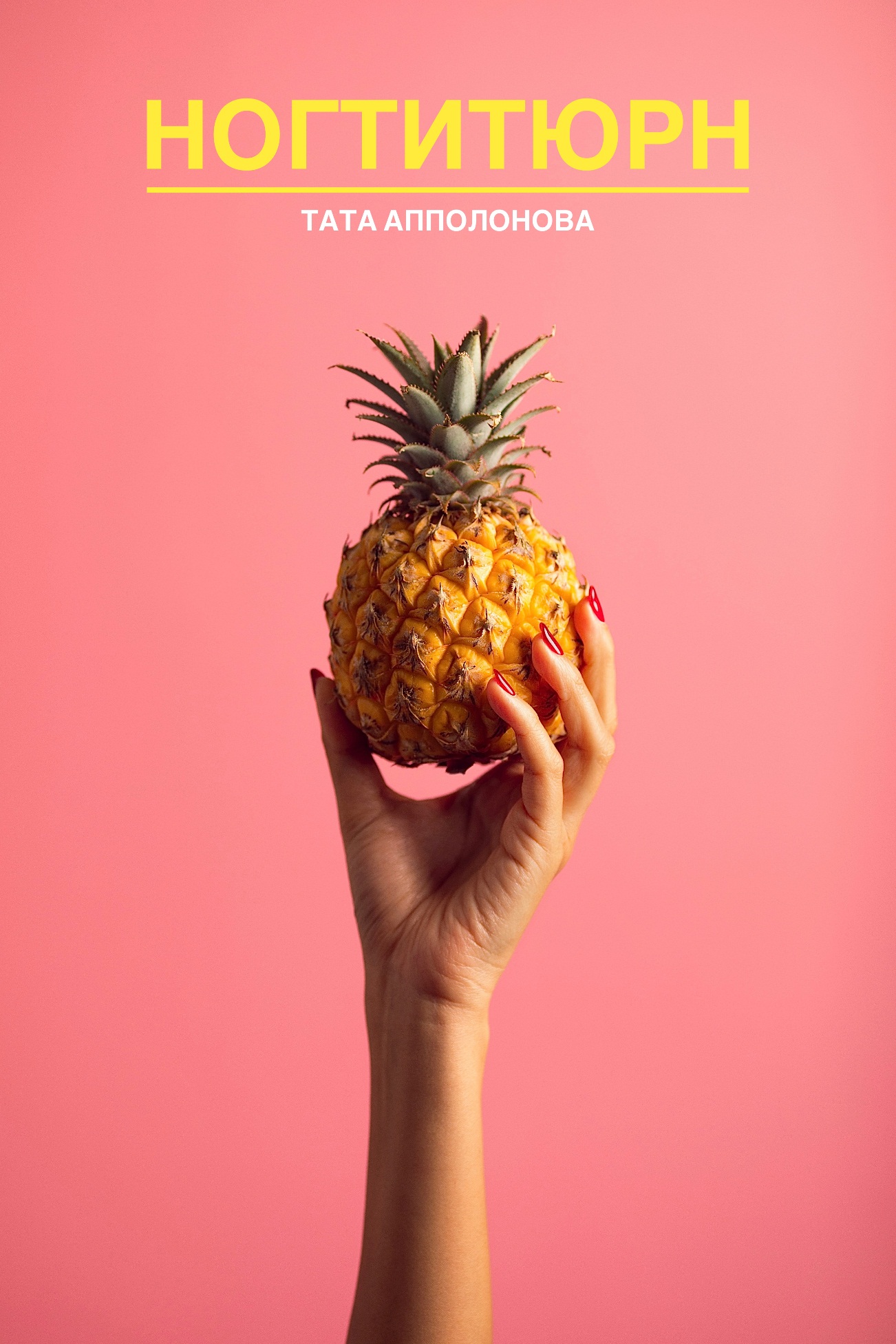 Действующие лица:Тася - администратор, 25 лет.Лейла - мастер по маникюру, 35 лет.Жанна - мастер по шугарингу, 45 лет. Китти - парикмахер, 35 лет, одержима здоровым питанием.Мира - массажист, 45 лет, продает напиток на основе листьев оливы.Маруся - хозяйка салона, 35 лет, мамочка в декрете.Веня - возлюбленный Таси, 30 лет, шахматист.Матрица - влюбленный в Тасю клиент, 30 лет.ГрабительКлиенты и посетители салонаПолицейскиеСЦЕНА ПЕРВАЯПервый этаж жилого здания. Салон красоты. Утро.На двери висит музыка ветра «Инь-Янь». При каждом открытии и закрытии двери металлические трубочки ударяются друг о друга и звенят.В зоне ожидания стоит ресепшн. Длинная вешалка. Диван. Два небольших кресла. Мебель обита синим бархатом. Между креслами - круглый журнальный столик. На нем – цветы и тарелка со свежими круассанами. На нижней полке, под стеклом, – чай и кофе. Рядом со столиком стоит кулер. Со стены криво свисает вывеска «Афродита». Постукивая каблуками, заходит Тася. Включает свет. Вешает сумочку на вешалку. Встает за ресепшн. Нажимает кнопочки на терминале для оплаты. Открывает один за другим большие толстые журналы с записями. Берет в руки свой телефон. Смотрит напряженно в экран.Тася: Писать или не писать… Да и что я ему напишу? Зачем? Для чего? Как сложно! Как это все сложно… Я же сама хотела, чтобы это все закончилось. Или не хотела... Я была вынуждена! Обстоятельства… Если обстоятельства сильнее любви, то любовь ли это на самом деле? Это все оправдания… Детские отмазки.Заходит клиентка.Тася: Здравствуйте, вы на маникюр?Клиентка: На педикюр.Тася: Присаживайтесь.Клиентка садится на диван.Тася: Может вам чай? Кофе? Клиентка: Чай, если можно.Тася выходит из-за ресепшн.Клиентка: А Лейла не подошла?Заходит Лейла. Лейла: Всем приветики!Тася: А вот и Лейла! Привет! (Лейле.) Вам черный? Зеленый? (Клиентке.)Клиентка: Зеленый. Без сахара. (Тасе.) Мне проходить? (Лейле.)Лейла: Да. Можете пока выбрать цвет… (Берет один из бумажных журналов.)Клиентка уходит. Тася наливает чай.Тася: Ай!Лейла: Что такое, Тасечка? Тася: Я обожглась. (Садится в кресло.) Лейла: Сильно? (Садится рядом.) Дай посмотрю.Тася: Это все он виноват, он!Лейла: Кто? Тася: Шахматист!Лейла: Что он сделал?Тася: Он думал. Очень много и долго думал... И молчал! Из-за чего я тоже начала думать! Но он ничего не сделал после нашей встречи… НИ-ЧЕ-ГО! Оставил меня одну! Наедине с мыслями! А теперь смотрит мои истории в Инстаграм и молчит! Не подписан на меня, а смотрит! Ты представляешь? И так каждый день. А я ведь жду, что он мне напишет. Жду! И, что самое страшное, продолжаю думать о нем и делать вид, что мне ВСЕ РАВНО! Изображаю БЕЗ-РАЗ-ЛИЧИЕ!Лейла: Мучитель!Тася: Душегуб! Скажи он мне: «не люблю я тебя», «не нужна ты мне, редиска безмозглая», назови он меня «уродиной», я бы все поняла. Но ЭТОГО я не понимаю! Какие-то манипуляции! МАНИПУЛЯЦИИ!Лейла: Как же он тебя уродиной назовет, Тасечка, если ты не уродина?Тася: Пусть я тогда буду безмозглой редиской!Лейла: Редиска горькая. Тася: Можно ее нарезать и посыпать солью!Лейла: Так вкуснее?Тася: Вкуснее!Лейла: Надо будет попробовать.Тася: Попробуй обязательно.Лейла встает. Берет чашку чая.Лейла: Не расстраивайся, Тасечка. Ты красивая, умная, молодая. Встретишь кого-нибудь. Влюбишься. Выйдешь за него замуж. Родишь. Только не пиши ему. Не пиши, Тасечка. (Уходит.)Тася: Почему жизнь женщины похожа на пищевую цепь?Звонит рабочий телефон.Тстает с кресла. Идет за ресепшн. Отвечает на звонок. Тася: Здравствуйте, салон красоты «Афродита». Слушаю вас. Так… (Берет один из журналов.) Массаж… Секундочку… (Листает.).Заходит Мира с сумками.Мира: На улице такая прекрасная погода! Солнце. Тепло. Птички поют. Бабочки летают. Лето. Долгожданное лето. Нужно открыть входную дверь, чтобы к нам шла энергия Ци! Тася, ты здесь? Тася: Привет, Мира. (Мире) Подождите. В смысле? Вы о чем? (Захлопывает журнал.) Широкий спектр услуг? Да кто вы такой?Мира: Нам не хватает энергии Ци, Тася! (Уходит.)Тася: Всего доброго! (В трубку.) Извращенец! (Бросает трубку.)Появляется Лейла.Лейла: Тасечка, дашь один педикюрный наборчик?Тася дает педикюрный набор.Лейла: Спасибо, дорогая.Тася: Что ни мужчина, то маньяк…Лейла: Или вор! Мой бывший муж украл наши миллионы, которые мы вместе заработали, оставил меня одну с ребенком и улетел в Германию. Живет себе теперь припеваюче, а я ногти пилю с утра до вечера… Тася: Ты сильная женщина. Лейла: Устала я, Тасечка, быть сильной женщиной. (Уходит.)Заходит Мира.Мира: Кто звонил? Чего хотели?Тася: Ненормальный какой-то. С третьего этажа. Думает, у нас здесь бордель. Запишу его к Жанне на глубокое бикини. Будет знать.Мира: Это все из-за нехватки энергии Ци. УТЕ-КА-ЕТ! Нам нужен камень, чтобы подпереть дверь! Я чувствую отток энергии... (Уходит.)Заходит Жанна.Жанна: Доброе утро…Тася: Доброе, Жанна, доброе. Такое доброе, ты не представляешь.Жанна: Ко мне не подошли еще? (Зевает.)Тася: Не подошли.Жанна: Включу воск. Подготовлю все. (Уходит.)Тася берет в руки свой телефон. Смотрит в экран.Тася: Он красивый. Умный. Высокий. Мы бы смотрелись, как на обложке журнала… А какие бы у нас получились дети! Одного мальчика мы бы отдали на футбол, а девочку… Нет, у нас были бы только мальчики. И мы бы всех отдали на футбол! Вырастили бы целую футбольную команду! Но он мне не пишет… И я ему не пишу... Это ужасно. Это невыносимо. Мы губим будущее наших детей… Мы губим будущее нашей страны! В России не будет футбола, нет… И все из-за него! (Кладет телефон экраном вниз.)Жанна возвращается. Дает Тасе яблоко.Тася: Спасибо. (Кусает яблоко.)Жанна: Мы вчера шикарно провели время… Отель «Парадиз». Столик на двоих. Он выпил три бутылки вина и был котиком. Смотри. (Показывает браслет.) Бриллиант и какие-то камни. Я думала, он подарит сережки…Тася: В следующий раз он подарит тебе сережки. (Ест яблоко.)Жанна: Это единственная ночь в году, когда мы можем заснуть и проснуться вместе. Он постоянно в разъездах. У него много работы. Он весь в делах. Семья. Жена. Дети. Он думает обо всех, кроме себя. Ему тяжело. Я его понимаю. Я должна его понимать…Тася: Ты его любишь? (Ест яблоко.)Жанна: Другие мужчины меня боятся. Он – нет. Он сильнее меня. Он может меня подчинить. Он властный. Мне нравятся властные мужчины…Тася: Жаль, что у него семья и дети. (Выходит из-за ресепшн. Бросает яблоко в урну.)Жанна: Не будем об этом… (Наливает себе кофе. Садится в кресло.)Тася: Любовь – это так сложно… (Наливает себе кофе, садится рядом. Тяжело вздыхает.)Жанна: Детка, я вижу, тебя что-то тревожит… Расскажи мне. (Пьет кофе.)Тася: Я избалована мужским вниманием… Я сижу на скамейке в саду, где полно цветов, вдыхаю их аромат, но ни один из цветков мне не нравится. Я вижу терновый куст на вершине горы. Я мысленно хватаюсь за него руками, он колет мне пальцы и причиняет боль, но я продолжаю к нему тянуться… Понимаешь?Жанна: Шахматист?Тася: Шахматист…Жанна: Напиши ему, и будь что будет. Тася: Не могу.Жанна: Можешь. Тася: Гордость!Заходит клиентка.Жанна: Здравствуйте, вы…?Клиентка: На эпиляцию.Жанна: Пройдемте. (Клиентке.) Не мучай себя, детка. (Тасе.)Жанна и клиентка уходят.	Тася: Нет… (Встает с кресла. Ходит взад и вперед, скрестив руки за спиной.) Он скрыл от меня свои отношения... Он привел меня на ЕЕ ТЕРРИТОРИЮ. Он посадил меня рядом с портретом покойной бабушки СВОЕЙ ЖЕНЫ... Или не жены… Когда я его об этом спросила, он ответил, что не женат. Но у меня было много времени подумать, и теперь я думаю, нет, я уверена, что эта женщина – ЕГО ЖЕНА! (Останавливается. Качает головой.) Магнитики из совместных путешествий на вытяжке… Шаманский алтарь… ЕЕ АЛТАРЬ! А эти туфельки в коридоре… и… это были НЕ МОИ ТУФЕЛЬКИ! (Взмахивает руками. Падает на диван.) А дети, наши дети… Какие у нас будут дети, если он курит травку? Это же скажется, обязательно скажется на нашем потомстве… Нет! (Встает с дивана.) Я не могу родить от такого человека… (Идет за ресепшн.) Он погубил наше будущее. Он погубил будущее нашей страны. Он оставил Россию без футбола…Заходит клиентка.Тася: Здравствуйте! Клиентка: Здравствуйте. Я на массаж. К Мире.Тася: Проходите! (Настойчиво.)Клиентка уходит. Тася хмурит брови.Тася: Надо найти камень. И подпереть дверь. (Уходит.)СЦЕНА ВТОРАЯЗаходит Тася, держа в руке булыжник. Садится на пол. Пытается подпереть булыжником дверь.Тася: Из кучи камней я выбрала именно тебя… ну-ка… давай же. Какой же ты… (Останавливается. Берет булыжник в левую руку.) Интересно, у тебя есть душа? (Рассматривает.) Знаешь, один биолог говорил … (Поднимает указательный палец правой руки вверх.) «На один вдох у камней уходит от трех дней до двух недель. Обнаружить пульс камня можно только при помощи очень чувствительной аппаратуры. Каждый удар каменного сердца длится около суток, и поэтому его нельзя почувствовать или услышать без специальных приборов.» (Подносит булыжник к лицу. Щурится. Подпирает булыжником дверь. Встает. Отряхивается. Идет за ресепшн.)Появляются Жанна и клиентка.Жанна: В следующий раз можно через недельку… (Стягивает медицинскую маску с лица.) До свидания… (Клиентке.)Клиентка: До свидания. (Жанне.)Жанна дает Тасе бумажную квитанцию и уходит.Тася: 1300 (Клиентке.) У вас наличными или картой?Клиентка: Картой.Тася вбивает на терминале нужную сумму.Тася: Прошу.Клиентка прикладывает карту.Тася: Чек нужен? (Отрывает чек.)Клиентка: Нет. Спасибо. До свидания.Тася: До свидания.Клиентка уходит.Появляется Жанна. Садится в кресло. Берет недопитый кофе.Жанна: Ты ему написала? (Тасе.) Вот зараза, остыл…Тася: Не написала… Жанна: Почему?!Тася: Он ничего не ответит. Поверь. Видишь этот камень? (Показывает на булыжник, который подпирает входную дверь.)Жанна: Вижу. Камень как камень…Тася: Он молчалив, как этот камень!Жанна: Он мужчина. Мужчинам свойственно молчать тогда, когда нужно сказать что-то важное... Тася: И никаких действий… НИКАКИХ.Жанна: Детка…Тася: А следит он за мной, потому что я ему отказала... Ведь это задело его мужское самолюбие… А он очень самовлюбленный, очень… Вот и не перестает о себе напоминать.Жанна: Его избаловали в детстве. Обиженный мальчик.Тася: Может, я зря ему отказала?Жанна: Ты сделала ход конем! Пусть теперь думает.Тася: Он очень долго думает, Жанна… Приличные люди так долго не думают… Говорю тебе, он хочет меня съесть, съесть, как шахматную фигурку! Заходит грабитель с пистолетом в руках.Грабитель: РУКИ ВВЕРХ! НЕ ДВИГАТЬСЯ! Грабитель направляет пистолет то на Тасю, то на Жанну.Тася: Поднять руки вверх или не двигаться? (Грабителю.) Пранк какой-то. Я видела такой в интернете… (Жанне.)Жанна: Я тоже. (Тасе.) Мужчина, вы кто? (Продолжает пить кофе.) Какие у вас длинные пальцы…Грабитель: РУКИ ВВЕРХ! КОМУ ГОВОРЮ!Тася: Вы мне или Жанне? Жанна: Я тоже, если честно, не понимаю... И где ваша камера? Нас потом покажут по телевизору? (Грабителю.)Грабитель: ОБЕИМ! (Стреляет в воздух.) БЫСТРО ЛЕЧЬ НА ПОЛ!Тася и Жанна падают на пол.Тася: Видимо, не пранк.Жанна: И по телевизору нас не покажут…Тася: Главное – сохранять спокойствие.Жанна: Когда я не выпью с утра чашечку кофе, я становлюсь нервной и раздражительной…Грабитель забегает за ресепшн. Переворачивает все верх дном. Что-то ищет.Тася: Зря только порядок наводила…Жанна: А я тебе говорила, не трать время…Грабитель: ВСТАЛА! (Направляет пистолет на Тасю.)Тася замечает среди разбросанных бумаг свой телефон. Раздается звук уведомления. Тася берет телефон в руки. Поднимается.Тася: Он выложил с ней фотографию…Грабитель: ГДЕ ДЕНЬГИ?Тася: Они вместе…Жанна: Можно хотя бы допить свой кофе? (Всхлипывает.) Грабитель: МОЛЧАТЬ! (Направляет пистолет на Жанну.) Я БУДУ СТРЕЛЯТЬ! (Направляет пистолет на Тасю.) Тася: Я хочу, чтоб вы мне выстрелили прямо в сердце. (Оттягивает ворот короткой кофточки вниз.) В сердце! (Оголяет верхнюю часть груди.) Я умираю от любви, понимаете? Я умирала от любви и раньше, но в этот раз все по-другому, совершенно по-другому!Жанна: А я хочу допить свой кофе… (Плачет.)Грабитель: МОЛЧАТЬ! (Направляет пистолет на Жанну.) ГДЕ ДЕНЬГИ? (Направляет пистолет на Тасю.)Тася: СТРЕЛЯЙТЕ!Из-за стены выглядывают Мира и взмокшая клиентка в полотенце.Мира: ТАСЯ! Если ты умрешь, ты переродишься! Вы снова встретитесь! История повторится! У вас контракт на уровне душ!Грабитель направляет пистолет на Миру и клиентку. Те прячутся.Тася: К черту гордость... (Берет в руки свой телефон.) Напишу ему предсмертное сообщение! (Печатает.)Жанна: Мой кофе. (Плач переходит в рыдания.)Грабитель стреляет в воздух.Заходит Китти.Китти: Что здесь происходит?Грабитель: РУКИ ВВЕРХ! (Китти.)Китти: Тася!Не обращая внимания на грабителя, Китти проходит вперед. Берет с журнального столика тарелку с круасанами.Жанна перестает плакать. Вытирает слезы.Жанна: Была не была… (Подползает к столику.)Китти: Сколько раз повторять?! Сахар – это зло! Химическое оружие против человечества! Это все вредно… ОЧЕНЬ ВРЕДНО. (Смотрит с ненавистью на круасаны.) Грабитель: ПОЛОЖИ ТАРЕЛКУ НА МЕСТО! СЧИТАЮ ДО ТРЕХ!Жанна: Умирать – так бодрячком! (Выпивает залпом кофе.)Тася: СТРЕЛЯЙТЕ В МЕНЯ!Жанна приходит в себя.Китти: Ругательства, мясо, блюда со специями…Грабитель: РАЗ!Жанна: Тася, дорогая, в твоем возрасте нужно наслаждаться жизнью…Тася: ВЛЮБЛЕННЫЕ УМИРАЮТ ПЕРВЫМИ!Китти: Шоколад, никотин, алкоголь, кофеин…Грабитель: ДВА!Жанна: Ты должна танцевать на яхте, таять в объятьях загорелого мулата, целоваться на солнце…Китти: Контактные виды спорта, бензин, секс…Тася: СТРЕЛЯЙТЕ!Грабитель: ТР…Появляется Лейла. Бросает в грабителя тюбик лака для ногтей. Попадает в голову. Грабитель теряет сознание и падает.Лейла: Ах ты падла. (С ненавистью.)Китти смотрит на грабителя. Переводит взгляд на Жанну.Жанна: У нас труп. (Китти.)Китти садится в кресло. Ест один за другим круассаны.Тася выбегает из-за ресепшн. Садится на пол. Кладет голову грабителю на грудь. Слушает сердце.Тася: ЖИВ!Лейла: Звони Марусе. (Подходит к Тасе.)Жанна: А до ее приезда свяжем его и запрем где-нибудь… (Встает с кресла. Подходит к лежащему грабителю. Садится на корточки.)Тася: В солярии! (Встает.)Тася и Жанна берут грабителя за руки.Жанна: И все-таки… Какие длинные пальцы!Лейла берет грабителя за ногу.Все трое в ожидании смотрят на Китти.Китти встает и тоже берет грабителя за ногу.Жанна: ВЗЯЛИ!Лейла: Ну и туша…Грабителя уносят.СЦЕНА ТРЕТЬЯПоявляются Мира и клиентка.Мира: Все в этой жизни происходит своевременно. (Садится в кресло.)Клиентка: Ей Богу, я думала, он выстрелит… (Садится рядом.)Мира: Да ладно тебе… У него третья чакра засорилась. Ниточки запутались. Лотос завял. Грустное зрелище! Ты мне лучше вот что скажи… (Наклоняется к клиентке.) Заказываю тебе или нет? Клиентка: А стоит?..Мира: Это же напиток на основе НАТУРАЛЬНОГО ЭКСТРАКТА из ОЛИВКОВЫХ ЛИСТЬЕВ!Клиентка: Как-то даже не знаю… Появляются Тася и Жанна. Садятся на диван.Мира: Вчера крепыши из сборной по дзюдо несколько коробок увезли. Я их у Таси на ресепшн оставила. (Клиетке.) Скажи. (Тасе.)Тася: Да. (Кивает.) Они и меня хотели забрать… Жанна: А чего ты? Знаешь, сколько спортсмены зарабатывают?Мира: Священное дерево древних греков!Клиентка: Ой, изменяют столько же! Жанна: Да все они изменяют...Мира: Символ жизни!Тася: Знаете, иногда мне кажется, что он молчит из благородства. Когда мы познакомились, он показался мне ТАКИМ БЛАГОРОДНЫМ. (Смотрит в телефон.) Да и если посмотреть на ситуацию с другой стороны, между нами ведь ничего не было, а значит, это не измена…Жанна: Детка, уже сам факт того, что он привез тебя к себе, говорит о его намерениях. Еще скажи, что косячок в твою руку вложил не он, а сам Господь, и вино по бокалам разлили ангелы…Клиентка: Вы о ком?Жанна: Есть там один шахматист…Мира: О близнецовом пламени Таси.Тася: Я уже сомневаюсь в том, что он – мое близнецовое пламя… Жанна: Ты ему написала?Тася протягивает Жанне телефон.Клиентка: Что еще за близнецовое пламя? (Мире.)Мира: Близнецовые пламена – это две частички одной души. ИНЬ и ЯН! На протяжении всей жизни они ищут друг друга, чтобы слиться в единое целое! (Клиентке.)Жанна: Он прочитал? (Тасе.)Клиентка: Как романтично!Тася: Пока нет… (Вздыхает.) Ожидание так томительно… Я вздыхаю и вздыхаю, а вздыхаю тяжело…Мира: Это все потому что он не пьет напиток из оливы.Тася: Я тоже его не пью… Мира: Ты хотя бы оливки ешь!Тася: Я их обожаю. Могу съесть целую банку.Жанна: Это которые зеленые или черные? Постоянно их путаю.Клиентка: Черные – это маслины.Мира: Которые зеленые.Тася: Какая разница? Все равно это плоды одного дерева…Жанна: Подождите. Я запуталась! Напиток из оливок, маслин или листьев?Мира: Из листьев. Могу вам тоже заказать. (Тасе и Жанне.) Это очень, очень полезно. Настоящий эликсир жизни!Жанна: Я как-нибудь в другой раз попробую.Тася: Я тоже.Клиентка: А мне, пожалуй, закажи две бутылочки. (Встает с кресла.) Пойду я, пока муж тревогу не забил…Мира: Примешь оплату? (Дает Тасе бумажную квинтацию.)Тася: Да, конечно. (Идет за за ресепшн.)Жанна: У тебя сколько до следующей? (Мире.) Так спина болит…Мира: Полтора. (Жанне.) До встречи! (Клиентке.) Пойдем… (Жанне.)Клиентка: До свидания!Жанна: Пока-пока…Жанна и Мира уходят.Клиентка: Сколько там у нас выходит? Тася: Антицеллюлитный массаж – 2400… И массаж ше-е-еи… 1000. И-то-го: 3400. У вас картой? Наличными?Клиентка: На-личными… (Расплачивается.) Тася пересчитывает деньги.Тася: 1000… Две, три, четыреста…Клиентка: Без сдачи. (Улыбается.)Тася: Спасибо. (Улыбается в ответ.) До свидания.Клиентка: Удачи с шахматистом. (Подмигивает. Уходит.)Тася садится на круглый стул за ресепшн. Раскручивается, сидя на стуле.Тася: Надо же было так вляпаться… А я ведь говорила: «Я? В такой истории? ДА НИКОГДА! Кто угодно, что угодно, НО НЕ Я…». Какое желание! Какой соблазн! Даже, когда я узнала, что есть ОНА… В глубине души, сама того не понимая, или, что куда ужаснее, ПО-НИ-МА-Я, я решила, что он мой ПО ПРАВУ!.. БОЖЕ! БО-ЖЕ! ВРАЗУМИ МЕНЯ НЕРАЗУМНУЮ!СЦЕНА ЧЕТВЕРТАЯЗаходит бабушка. Заходит очень медленно. Опирается на трость. Щурит глаза и улыбается. На ней – легкая вязаная кофточка и летняя шляпка розового цвета.Бабушка: Здравствуйте. Тася встает..Тася: Здравствуйте. (Улыбается.) Что-то подсказать?Бабушка: Да.Тася: Слушаю. Бабушка: Хочу постричься. (Улыбается сильнее.) Сколько будет стоить сей удовольствие?Тася: Стрижка на короткие – 1000.Бабушка хмурится. Молчит.Тася: Вас записать? (Берет один из журналов. Открывает.) У нас по предварительной записи. Могу записать н-а-а… (Листает.) Завтра.Бабушка: Тыщщща… (Злится.) ТЫЩЩЩА РУБЛЕЙ!Тася закрывает и убирает журнал. Бабушка: А ПОНОСА У ВАС НЕ БУДЕТ? (Машет тростью.)Тася улыбается и молча смотрит на бабушку.Бабушка: ВОРЫ! МОШЕННИКИ! ТУНЕЯДЦЫ! (Уходит.)Тася: До свидания. (Продолжает улыбаться.) Всего доброго.Тася садится на круглый стул. Раскачивается, сидя на стуле. Смотрит в телефон.Тася: Ну прочитай, про-чи-тай…Появляются Китти и Лейла.Лейла: Пусть он там в курицу гриль превратится! (Садится в кресло.)Китти: Курица гриль - это вредно.. Проблемы с ЖКТ, диабет, болезни сердца… (Садится рядом.) Лучше в индейку. Она менее калорийна.Лейла: Денег ему, видите ли, захотелось… Не на тех напал!Китти: Он, наверное, неправильно питался. Неправильное питание переполняет наш организм токсинами… Лейла: Тасечка!Тася: Да? (Не отрываясь от телефона.)Лейла: Ты позвонила Марусе?Тася: Позвони-и-ила. Она в пробке. (Безразлично.)Китти: А полиция?Тася: Тоже в пробке. (Всматривается в экран телефона.)Лейла: Значит, будем праздновать День Благодарения! Я читала про этот праздник у одного блоггера. Накроем поляну, скажем Богу все дружно «спасибо» и подадим к столу запеченную индейку! (Смеется.)Тася: ПРОЧИТАЛ! (Вскакивает со стула. Выбегает из-за ресепшн. Радостно прыгает с телефоном в руках. Повизгивает.)Тася: ПРОЧИТАЛ! ПРОЧИТАЛ! ПРОЧИТАЛ!Лейла и Китти подбегают к Тасе.Лейла: СПОКОЙНО. (Жестикулируя.)Китти: ВДОХ. (Вдыхает, поднимая руки.)Тася делает глубокий вдох.Китти: ВЫДОХ. (Выдыхает, опуская руки.)Тася делает глубокий выдох.Лейла: Кто? (Настороженно.)Китти: Что? (Не скрывая любопытства.)Тася широко улыбается. Лейла: Тасечка, зачем ты ему написала?Тася: Я была на грани жизни и смерти!Китти: Что ты ему написала?Тася: «Привет, Веня, как дела?» (Непринужденно.)Лейла: И все? (Удивленно.) Тася: Я не хотела показаться навязчивой…Китти: Почему я только сейчас узнаю, что его зовут Веня?Тася: А что не так? Нормальное имя. ВЕНЯ. Вениамин.Китти: Какое-то оно нездоровое… (Морщась.)Лейла: Мягкое... (С пренебрежением.)Китти: Я бы сказала – РАЗМЯКШЕЕ.Лейла: Вареное. Китти: Переваренное!Тася: ПЕЧАТАЕТ!Все трое смотрят в телефон.Тася: Почему он так долго печатает?!Китти: Может, он хочет высказать все, что у него накопилось?Лейла: Я тебя умоляю… Что у него там могло накопиться?Китти: Дофамин, серотонин… Адреналин!Тася: Перестал. (Разочарованно.)Китти: Эндорфины…Лейла: Тасечка.Тася: Не печатает. (Опускает руки.)Китти: Окситоцин… Лейла: Та-сеч-ка.Тася: МАНИПУЛЯТОР! (Гневно.)Лейла: Тасечка, не нервничай! Нервные клетки не восстанавливаются.Тася: ДЕСПОТ! (Со слезами на глазах.)Китти: Вообще-то восстанавливаются…Тася: ТИРАН! (Садится на диван. Плачет. Закрывает лицо руками.)Лейла и Китти садятся рядом. Обнимают ее с двух сторон.Лейла: Он не стоит того, чтобы ты из-за него расстраивалась!Китти: Тебе нужен мужчина, который будет соблюдать баланс питательных веществ! Употреблять достаточное количество жидкости! Следить, чтобы в рационе хватало витаминов и минералов!Тася: Он говорил, что мои ногти – мечта… МЕЧТА! И что он сделал? Разбил мне сердце! А теперь… вот! Смотрите! Я сломала ноготь! (Показывает палец.)Лейла: Тасечка, мы тебе его нарастим! Не переживай!Китти: А еще можем сделать тебе каре! Или подстричь кончики!Тася: Кончики?.. (Поднимает голову.) А какая сегодня Луна? (Всхлипывает.)Китти: Растущая! Почистим твое биополе от негативной энергетики!Лейла: Сегодня еще и это, как его… СОЛНЦЕСТОЯНИЕ.Китти: Точно! СОЛНЦЕСТОЯНИЕ!Тася: Хочу… покраситься в рыжий!Китти и Лейла: В рыжий!Тася: Я хочу перемен! (Утирает слезы. Встает.)Китти и Лейла: Перемен! (Встают рядом. Берут Тасю за руки.)Тася: Я хочу, как и раньше, выходить на улицу и останавливать машины! И чтобы мужчины так и падали к ногам! Так и падали!Лейла: Все попадают, Тасечка! Китти: Не будем терять ни минуты!Все трое быстро уходят, держась за руки.СЦЕНА ПЯТАЯЗаходит загорелый мужчина в татуировках. МАТРИЦА.На выбритой, вдоль черепа, голове вытатуированы надписи на санскрите.Матрица осматривается по сторонам. На нем – черная футболка с изображением розовых фламинго и шорты с тем же принтом. На глазах – темные очки. Матрица заглядывает за ресепшн. Еще раз осматривается по сторонам.Садится на диван. Из кроссовок выглядывают яркие носки розового цвета.Появляется Жанна.Жанна: Здра-а-аствуйте… (Преисполненная довольства.)Матрица: А где… Жанна: Тася? А Тася сейчас подойдет. (Улыбается.) Та-а-ася! ТА-СЯ! Появляется Тася. Проходит за ресепшн.Жанна: Вот она наша красавица. Наша кошечка. Кошечка-пантерочка! Львица! КРАСОТОЧКА НАША. Тася: Здравствуйте. (Строго.)Матрица встает и подходит к Тасе.Жанна наблюдает за ними. Наливает себе кофе. Садится в кресло. Матрица: Солярий. На 10. (Достает банковскую карточку.)Тася: Солярий сейчас занят. (Сдержанно.)Матрица: Я подожду.Тася: Он освободится нескоро.Матрица: Я готов ждать столько, сколько потребуется. (Садится на диван. С серьезным видом смотрит на Тасю.)Тася садится на стул. Прячется за ресепшн.Матрица: Могу воспользоваться вашим туалетом?Тася: Да, конечно. (Выглядывает из-за ресепшн.) Налево и прямо.Матрица: Спасибо. (Встает. Уходит.)Жанна подбегает к Тасе.Тася: ОН СНОВА ПРИШЕЛ. (Краснеет.) Жанна: Детка, он от тебя без ума...Появляются Лейла и Китти. Подходят к Тасе и Жанне.Китти: Почему ты так покраснела? (Тасе.) Это аллергия? НЕ МОЖЕТ БЫТЬ. Я использую только высококачественную краску!Лейла: У нее жар! (Кладет руку на Тасе на лоб.) Она перенервничала!Тася: Это не аллергия. И не жар. Все нормально…Жанна: Это МАТРИЦА. (Улыбается.)Лейла: А я говорила! ГОВОРИ-ЛА! Он начал ходить в солярий только тогда, когда к нам на работу устроилась Тасечка. И загорает он исключительно в ее смены! Тасечка, он в тебя влюблен! Ультрафиолет связал ваши судьбы!Китти: Почему вы называете его Матрицей?Тася: Он постоянно ходит в черных очках.Лейла: Как в фильме «Матрица».Китти: Я не смотрела. (Грустно.)Жанна: Посмотри обязательно! (Китти.) Как-то раз у Таси болела голова. Я дала ей две таблетки, на выбор, красную и синюю. А Тася мне говорит: «red pill or blue pill». Спрашиваю ее, что это значит. И как оказа-а-алось! Это выбор между «правдивой реальностью» и «неизвестностью иллюзии»! Тася: Я ни разу не видела его глаз… (Лейле.)Китти: И какую она выпила таблетку? (Жанне.)Лейла: Увидишь, Тасечка, обязательно увидишь. Жанна: Она выбрала красную! (Китти.) Это жестокая, сложная жизнь, ведущая к истине. Ей предстоит избавиться от иллюзий!Тася: Он их скрывает… Он так странный….Лейла: Как это все волнительно, девочки.Китти: Я тобой горжусь! (Тасе.)Тася: Очень странный… Меня притягивают мужчины, в которых есть какая-то загадка…Жанна: Когда в мужчине есть какая-то загадка, скорее всего он женат.Лейла: Может он знаменитость! И носит черные очки, чтоб его не узнали?Китти: А представьте, если он косой!Тася, Лейла и Жанна: Китти!Китти: Или наркоман.Тася, Лейла и Жанна: КИТТИ!Китти: Что?Появляется Матрица.Тася, Лейла, Жанна и Китти натянуто улыбаются. Молчат.Матрица: Пойду пока в магазин схожу… Вам что-нибудь взять? (Тасе.)Тася: Нет, спасибо.Матрица: Точно?Лейла: Спроси, почему он носит черные очки… (Шепотом.)Тася: Точно. (Напряженно.)Матрица уходит.Лейла: А вдруг он известный футболист? Жанна: Детка, он отвезет тебя на Бали. (Тасе.)Китти: И научит правильно питаться!Тася: Веня… Все удивленно оборачиваются. В дверном проеме появляется Веня. Шахматист.На нем – классический костюм. В руках – шахматы.Веня молча проходит и садится в кресло. Кладет на журнальный столик шахматную доску. Смотрит в ожидании на Тасю. Тася проходит и садится напротив.Жанна, Лейла и Китти садятся на диван.Веня протягивает Тасе два кулака. Тася выбирает левый. Веня раскрывает кулак. В нем – белая пешка. Тася берет и ставит ее на шахматную доску. Веня раскрывает другой кулак. В нем – черная пешка. Ставит ее на шахматную доску. Тася и Веня расставляют фигуры. Периодически поднимают друг на друга глаза.Лейла: Как-то мне все это не нравится… (Шепотом.)Китти: Почему они молчат?.. (Непонимающе.)Жанна: Может тебе и его вырубить? (Лейле.) Одним в солярии больше, одним меньше… Места всем хватит.Тася и Веня начинают игру. Делают поочередно ход.Появляется Мира с шаманским бубном. Переминается с ноги на ногу.Мира: ОООМироМАААньо ОООМироМАААньо Китти: Кто-нибудь объяснит мне, что происходит?Лейла: Тсс. (Китти.)Мира: ОООМироМАААньо ОООМироМАААньо Жанна: А я, как в Москву приехала, и в Moscow City попала – уже ничему не удивляюсь.Мира: ОООМироМАААньо ОООМироМАААньо Тася: ШАХ.Веня, тяжело дыша, смотрит на Тасю.Тася: И МАТ.Веня скидывает шахматы со стола.Тася: Я больше не хочу с тобой играть! И не хочу, чтобы ты играл со мной! Это не любовь! Это игра!Веня резко встает с кресла.Тася: И я из нее выхожу!Срабатывает дымовая шашка. В салон красоты врывается отряд полиции и Маруся с детской коляской. На Марусе – большие круглые очки с темными стеклами и платочек.Полицейские: ВСЕМ ЛЕЖАТЬ! НА ПОЛ!Все падают на пол. Тася прячется за ресепшн.Маруся: ГДЕ ОН? ГДЕ ЭТОТ МЕРЗАВЕЦ? (Качая коляску.)Веня собирает шахматы в коробку.Полицейские: ПРОСЬБА ПОКИНУТЬ ЗДАНИЕ!Жанну и Лейлу уводят.Мира: Вот это я понимаю приток энергии Ци!Миру уводят вслед за ними.Маруся: ЭТО МОЕ ДЕТИЩЕ. Я НИКУДА НЕ УЙДУ. Полицейские: ЖЕНЩИНА, ПОКИНЬТЕ, ПОЖАЛУЙСТА, ПОМЕЩЕНИЕ,Маруся: Я МАТЬ! (Проезжается несколько раз коляской по Вене.)Группа полицейских выводит из солярия афроамериканца в наручниках. Полицейские уводят грабителя. Маруся выходит за ними.Веня поднимается. Оттряхивается. Смотрит по сторонам. Ставит на ресепшн фигурку черного коня. Грустно вздыхает и уходит.Тася вылезает из-за ресепшн. Берет фигурку коня. Рассматривает.Заходит Матрица с ананасом в руках.Матрица: Я подумал, что вы голодны, и купил вам ананас.Тася: А почему ананас?Матрица: Потому что я вас люблю.Тася: Вы женаты?Матрица: Нет, а почему вы спрашиваете?Тася: Потому что меня обманули. Я мнительная. Покажите паспорт.Матрица показывает паспорт.Тася: И глаза. Я хочу видеть ваши глаза.Матрица: Глаза?Тася: Да. Вы прячете от меня свою душу.Матрица снимает очки.Тася: А вы не косой. И не наркоман.Матрица: Я знаменитый футболист. Хотите посмотреть, как я играю?Тася: Да, очень. Футбол – это моя страсть!Матрица: Тогда пойдемте со мной. Я отвезу вас на Бали! Мы поженимся на берегу океана! Будем правильно питаться, целоваться на солнце и родим здоровых детей!Тася: Я согласна! (Выбрасывает фигурку коня. Берет ананас.)Матрица и Тася уходят.Занавес.